CONTENIDOS - BIBLIOGRAFÍAEje I: Planificación y gestión de la enseñanza.Diseño de propuestas didácticas: proyectos, unidades didácticas, secuencias, guion conjetural y clases. Descripción de la práctica docente en las escuelas secundarias. Por qué y para qué planificar. Clarificar los propósitos y definir los objetivos. Organizar los contenidos. Diseñar las estrategias de enseñanza y las actividades de aprendizaje. Enseñanza y aprendizaje. Los condicionantes de la planificación. La planificación como trabajo auto-prescriptivo. La especificidad de las propuestas didácticas en relación a los objetivos y propósitos de la enseñanza. Las consignas como andamiaje y guía de los procesos de enseñanza y aprendizaje. Construcción de instrumentos de evaluación. Las características de la evaluación y de la corrección en relación a los instrumentos como herramientas para la sistematización y acompañamiento de las trayectorias escolares. Criterios de evaluación e indicadores en función a las capacidades fundamentales. La evaluación ¿una instancia para aprender?. El círculo virtuoso de la retroalimentación.Integración de saberes disciplinares y didácticos. Las unidades didácticas y proyectos como instrumentos de reorganización y sistematización de los saberes como formatos que potencian las trayectorias escolares reales. Los proyectos que contribuyen a la comprensión y a la construcción de conocimiento: tipos de proyectos.Gestión de la enseñanza: mediación con el contenido, formas y recursos, coordinación del grupo clase, comunicación y vínculos, autoridad, normas y valores en la clase. Las estrategias de enseñanza: dimensión reflexiva y dimensión de la acción. Las actividades, intereses y rutinas en el aula de Lengua y Literatura del Nivel Secundario. Las buenas prácticas de enseñanza en aulas heterogéneas: implementación del DUA y construcción desde la incorporación de la justicia curricular. La clase. El tiempo de la clase: el tiempo real y el tiempo programático. Espacio áulico. El aula como materialidad y comunicación. La autoridad pedagógica que se ejerce en condiciones de igualdad: construcción de acuerdos vinculados a las normas y valores en la clase.  Pensar y ejercer la autoridad pedagógica hoy. De la autoridad a la autorización. La autoridad en el aula.El abordaje transversal de la ESI desde sus diferentes puertas de entrada. Las puertas de entrada de la ESI: reflexión sobre nosotros/as mismos/as, la enseñanza de la ESI en la escuela (o curricular, los episodios que irrumpen y la vida institucional) y relación entre la escuela, la familia y la comunidad. Lengua y Literatura en el campo de los estudios de género y sexualidades. Aportes de los Estudios de Género al espacio de la Lengua y Literatura. Interpelaciones a la cotidianidad del aula de Lengua y Literatura. El género en la disciplina: cómo da significado a la producción, organización, jerarquización, percepción y apropiación de los saberes lingüísticos-literarios; cómo circula, para quién y de qué manera se presenta el conocimiento teórico literario y lingüístico atravesado por el género y las sexualidades. La ESI y los lineamientos específicos en el campo de la Lengua y la Literatura: contenidos y propuestas para el aula.Bibliografía obligatoria:Duschatzky, S. (1996). De la diversidad en la escuela a la escuela de la diversidad. FACSO. Propuesta Educativa. Buenos Aires, año 7, n° 15, pp. 45-49.Ministerio de Educación del Chubut (2019). La consigna como instrumento de mediación. Coordinación Territorial de Nivel Secundario del Programa de Formación Docente Situada.Ministerio de Educación de la Nación Argentina (2021). Autoridades que habilitan. Colección Derechos Humanos, Género y ESI.Ministerio de Educación de la Natación Argentina (2019). Educación inclusiva: fundamentos y prácticas para la inclusión. Ministerio de Educación, Cultura, Ciencia y Tecnología.Lerner, D. (2007). Enseñar en la diversidad. Conferencia dictada en las Primeras Jornadas de Educación Intercultural de la Provincia de Buenos Aires: “Género, generaciones y etnicidades en los mapas escolares contemporáneos”. Dirección de Modalidad de Educación Intercultural La Plata.Riestra, D. (2008). Las consignas de trabajo en la escuela, un instrumento didáctico. Novedades Educativas, 211.Riestra, D. (2011). Debates actuales en la enseñanza de la lengua. Desde dónde planificar las clases. Cambios de paradigmas, las relaciones entre efectos buscados y efectos producidos. Novedades educativas, 248, agosto de 2011.V. Sardi (Coord.) (2017). Hacia una didáctica de la lengua y la literatura de género en A contrapelo : La enseñanza de la lengua y la literatura en el marco de la Educación Sexual Integral. Edulp.__________(s/f). En qué consiste enseñar los géneros textuales en la escuela. UNRN.Tapia, S. M. (2011). Los mecanismos de textualización y la necesidad de articular el hacer textual con los razonamientos lógicos y gramaticales. Departamento de Ciencias Sociales, Humanidades y Arte. UNRN.Tapia, S.M. y Riestra, D. (2014). El momento de la reflexión sobre la lengua en el aula: ¿explicación gramatical azarosa o sistematización de contenidos específicos?. UNRN.Bibliografía obligatoria a retomar/revisar  por los/as estudiantes:Anijovich, R.y Gonzales, C. (2011). Evaluar para aprender. Ciudad de Buenos Aires. Aique.Borsani, María José (2020). Aulas inclusivas. Teorías en acto.Homo Sapiens Ediciones.Candia, M. (2009). ¿Por qué y para qué planificar?. Revista novedades educativas. N°222.Davini, M. (2008). Métodos de enseñanza. Programación de la enseñanza. Buenos Aires. Ed. Santillana.Gvirtz, S. Palamidessi, M. (1998). El ABC de la tarea docente. Buenos Aires. Aique.Schneuwly, B.; Bain, D. (1998). Mecanismos de regulación de las actividades textuales: estrategias de intervención en las secuencias didácticas. Textos de Didáctica de la Lengua y la Literatura, 16, 25-46.Souto, M. (1996). La clase escolar. Una mirada desde la didáctica de lo grupal. En Camilloni, A. et al, Corrientes didácticas contemporáneas. Buenos Aires: Paidos.Eje II: Rol y función docente.Práctica, identidad y profesionalidad. La formación docente en debate. La identidad de la actividad docente. Problematización de las prácticas de enseñanza y de la profesionalización docente. Reflexión sobre la práctica docente contextualizada. Complejidad y tensiones. El ejercicio del rol docente desde la reflexión sobre nosotros/as mismos/as. Construcción del Rol Docente desde el paradigma de la inclusión.Dimensión ético - política de las prácticas docentes en la Educación Secundaria. Lo ético en el ámbito escolar y profesional. La educación como práctica ética- política. Representaciones, sentidos y significados en la construcción del posicionamiento ético- político de la tarea docente. La diversificación de escenarios pedagógicos como estrategia para habilitar los procesos de inclusión, continuidad y egreso de la escolaridad secundaria. La Escuela Secundaria desde una perspectiva inclusiva. Modelos de organización y funcionamiento.Desarrollo profesional. Relación teoría- práctica. Reconstrucción de la teoría en función de las dimensiones del quehacer profesional y de las dimensiones del acto pedagógico. Las dimensiones praxeológicas y epistémicas de la enseñanza de la Lengua y la Literatura. El análisis del trabajo docente. Los componentes: trabajo prescripto, trabajo efectivo y trabajo representado.Bibliografía obligatoria:Bronckart, J.- P. (2007). Por qué y cómo analizar el trabajo del docente. Desarrollo del lenguaje y didáctica de las lenguas. Buenos Aires: Miño & Dávila.Cappelletti, Graciela. (2010). Educación Inclusiva: un currículum en común y diversificado. Ministerio de Educación. Gobierno de la Ciudad de Buenos Aires.Cullen, C. Perfiles ético-políticos de la educación. Argentina. Buenos Aires, Paidós. 2004.Skliar, C. (s.f.). Del derecho a la educación a la ética educativa. Facultad Latinoamericana de Ciencias Sociales, Buenos Aires, Argentina.Bibliografía obligatoria a retomar/revisar  por los/as estudiantes:Diker, G. y Terigi, F.(1997) La formación docente en debate. En La formación de maestros y profesores. Paidos.Southwell, M. (2009). Docencias, tradiciones y nuevos desafíos en el escenario contemporáneo. En Yuni, J. A. (comp.), La formación docente. Complejidad y ausencias. Córdoba: ed. Encuentro.Souto, M. (1993). El acto pedagógico desde lo social, lo psíquico y lo instrumental. Hacia una didáctica de lo grupal. Buenos Aires: Miño y Dávila.EJE III: La experiencia formativa.Análisis y sistematización de la experiencia formativa: estudiante, practicante y docente. Acerca de la formación. Evaluación y reconfiguración de la práctica. Autoconfrontación. Protagonismo en la formación y en la práctica. Reflexión-acción en la práctica pedagógica.Escrituras y narrativas pedagógicas. ¿Qué es la documentación narrativa de las experiencias pedagógicas? Encuadre teórico y metodológico. Documentar y relatar experiencias pedagógicas: gestación de la experiencia, planificación de la experiencia, puesta en práctica, resultados y logros alcanzados y evaluación. El valor de la experiencia documentada.El docente como investigador de su práctica. El papel de las reconfiguraciones del actuar docente y la investigación. La investigación de las clases escolares. El cuaderno de campo y cuaderno de la formación.Bibliografía obligatoria:Anijovich, Cappelletti, Mora y Sabelli (2009). Transitar la formación pedagógica. Paidós.Barbier, J. M. (1999). La evaluación. Prácticas de formación. Evaluación y análisis. Buenos Aires: Novedades Educativas.Bombini, G. (2001). Ponencia: Prácticas docentes y escritura: hipótesis y experiencias en torno a una relación productiva. Congreso de Prácticas docentes, Facultad de Filosofía y Humanidades- Universidad de Córdoba.Ferry, G. (1997) Acerca del concepto de formación. En Pedagogía de la formación. Buenos Aires. Novedades Educativas.Ministerio de Educación Ciencia y Tecnología. (2007). ¿Qué es la documentación narrativa de experiencias pedagógicas?. Colección de materiales pedagógicos. Buenos Aires.Suárez, Daniel H.; Ochoa, Liliana (2005), La documentación narrativa de experiencias pedagógicas. Una estrategia para la formación de docentes. Buenos Aires: MECyT / OEA.Bibliografía obligatoria a retomar/revisar  por los/as estudiantes:Labeur, P.; Bombini, G. (2013). Escritura en la formación docente: los géneros de la práctica. Enunciación, 18, 1, enero-junio de 2013METODOLOGÍA DE TRABAJOEl formato pedagógico de la Práctica docente, tal como explica el Diseño Curricular del Profesorado de Educación Secundaria en Lengua y Literatura, implica:“Trabajos de participación progresiva en el ámbito de la práctica docente en las escuelas y en el aula, desde ayudantías iniciales, pasando por prácticas de enseñanza de contenidos curriculares delimitados hasta la residencia docente con proyectos de enseñanza extendidos en el tiempo. Incluyen encuentros de diseño, y análisis de situaciones previas y posteriores a las prácticas en los que participan profesores, estudiantes y, de ser posible, tutores de las escuelas asociadas.Es importante complementar la evaluación en el ámbito de la escuela, a partir de la observación y el acompañamiento tutorial de los docentes; con la producción reflexiva de Informes o Portafolios que sistematicen las experiencias realizadas.Este formato apunta particularmente a la construcción y desarrollo de capacidades para y en la acción práctica profesional en las aulas y en las escuelas, en las distintas actividades docentes, en situaciones didácticamente prefiguradas y en contextos sociales diversos”Para su desarrollo se propone la implementación de variadas estrategias y dispositivos que posibiliten transitar la Práctica Profesional Docente atendiendo a las circunstancias reales en el propio proceso de formación y, de las instituciones asociadas y docentes tutores/as.Para ello, se prevé el diseño de ateneos - y/o ateneos online - como un espacio de integración con las escuelas asociadas y, el análisis y reflexión conjunta de casos y/o problemáticas vinculadas a las instancias de Práctica Docente y de Residencia. Así como, también, la implementación de tutorías como el espacio privilegiado para la reflexión y acompañamiento de las prácticas involucradas en la Residencia Docente. También, y atendiendo a la experiencia en el campo de la Práctica Profesional Docente IV y Residencia, la puesta en escena de talleres para el diseño de propuestas diversificadas apropiadas para el Nivel Secundario en el marco de las prácticas de ensayo; teniendo como objetivo el trabajo colaborativo ante la producción de consignas de trabajo para las propuestas áulicas, recursos y la necesidad atender a la diversificación de las mismas y transversalizar el abordaje de la ESI.EVALUACIÓN – ACREDITACIÓN Criterios de evaluación.Lectura e interpretación del material bibliográfico obligatorio y material bibliográfico a retomar/revisar.Recuperación de los aportes teóricos y vinculación con las interpretaciones propias.Elaboración de planes de escritura personales para la producción de textos, ajustando el registro al tipo de texto, al tema y propósito comunicativo, respetando las normas gramaticales y ortográficas: propuestas de trabajo áulico, planificación de la enseñanza, informes, aportes en los entornos virtuales.Desarrollo de las propuestas de trabajo asumiendo una postura personal y crítica.Producción de argumentaciones con aportes bibliográficos pertinentes.Desarrollo en tiempo y forma de las actividades propuestas en la cátedra y, la planificación de la instancia de Práctica y Residencia.Participación activa en las instancias de trabajo colaborativo y las clases presenciales y/o virtuales.Producción de contenidos a partir del uso de las nuevas tecnologías.Postura crítica y fundamentada ante las prácticas didáctico-pedagógicas desde una perspectiva de género y considerando los lineamientos de la ESI.Respeto por los espacios de diálogo con el Equipo Docente y los actores institucionales de las Escuelas Asociadas.Familiarización con el Diseño Curricular de la carrera, la Normativa Institucional y otras reglamentaciones que orienten el espacio formativo y, las tareas docentes involucradas en la Práctica y Residencia.Cumplimiento de las funciones de estudiante residente.Instrumentos de evaluación.Carpeta de Práctica y Residencia con las planificaciones logradas y sugerencias del Equipo Docente y/o Docente Tutor/a.Cuaderno de campo/Bitácora personal con registros de las dinámicas institucionales, áulicas y reflexiones personales.Registros narrativos.Escritos resultantes del desarrollo de las actividades formativas: informe institucional y grupal, diseño de la enseñanza, gestión de las clases, instancia de evaluación y reflexión sobre las propias prácticas.Guión conjetural o formato equivalente acordado utilizado para la planificación de la Práctica y Residencia.Acreditación.Condiciones mínimas requeridas para la acreditación:Para obtener la regularidad en la cursada de la unidad curricular los/as estudiantes deberán cumplir con el 80% de asistencia. Se exceptúan los casos de enfermedad que deberán ser certificados ante el Equipo Docente con certificado médico, en los que se requerirá cumplir con el 70% de asistencia.100% de asistencia durante el trabajo de terreno; contemplándose situaciones de asistencia justificadas con certificado médico, en cuyo caso se diseñarán modalidades de recuperación de la experiencia formativa.Aprobación de las actividades formativas con 7 (siete) como calificación mínima: informe institucional y grupal, diseño de la enseñanza, gestión de las clases, instancia de evaluación y reflexión sobre las propias prácticas.Presentación de análisis y sistematización final que dé cuenta de los procesos de reflexión sobre la enseñanza.Cumplimiento de todas las instancias formativas explicitadas anteriormente.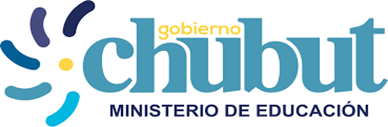 Dirección General de Educación SuperiorInstituto Superior de Formación Docente N° 803Puerto MadrynP R O G R A M A   2 023Carrera: Profesorado de Educación Secundaria en Lengua y LiteraturaAsignatura                                                           Equipo DocenteFECHA: abril de 2023FIRMA DEL EQUIPO DOCENTE